	                       Poznań, dnia 5 grudnia 2022 r.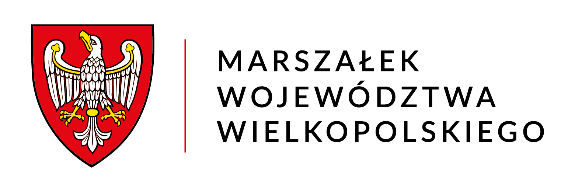                        za dowodem doręczenia         DSK-I-OG.7440.10.2022                                                    	 OBWIESZCZENIE MARSZAŁKA WOJEWÓDZTWA WIELKOPOLSKIEGONa podstawie art. 41 ust. 3, art. 80 ust. 3, art. 156 ust. 1 pkt 2 i art. 161 ust. 1 ustawy z dnia 
9 czerwca 2011 r. – Prawo geologiczne i górnicze (tekst jednolity: Dz. U. z 2022 r., poz. 1072 
ze zm.) oraz art. 61 § 4 ustawy z dnia 14 czerwca 1960 r. – Kodeks postępowania administracyjnego (tekst jednolity: Dz. U. z 2022 r., poz. 2000 ze zm.),ZAWIADAMIAMo wszczęciu postępowania administracyjnego w sprawie planowanego zatwierdzenia „Projektu robót geologicznych dla określenia warunków geologiczno-inżynierskich w podłożu modernizowanej linii kolejowej nr 203 na odcinku od km 235,300 do km 240,000 oraz linii kolejowej nr 351 na odcinku od km 80,000 do km 86,900 realizowanej w ramach zadania: Opracowanie dokumentacji projektowej dla projektu pn. Dostosowanie stacji Krzyż 
do parametrów sieci bazowej TEN-T”, zwanego dalej „Projektem…”.Postępowanie prowadzone jest na wniosek Inwestora: PKP Polskie Linie Kolejowe S.A., 
z siedzibą przy ul. Targowej 74, 03-734 Warszawa, reprezentowanej przez pełnomocnika Grzegorza Chmiela.Nieruchomości gruntowe, w granicach których mają być wykonywane roboty geologiczne: Z dokumentacją sprawy zainteresowane Strony mogą zapoznać się w siedzibie Departamentu Zarządzania Środowiskiem i Klimatu Urzędu Marszałkowskiego Województwa Wielkopolskiego w Poznaniu (al. Niepodległości 34, piętro X, część A, pokój nr 1053). Ewentualne uwagi i wnioski można składać w siedzibie Departamentu Zarządzania Środowiskiem i Klimatu Urzędu Marszałkowskiego Województwa Wielkopolskiego 
w Poznaniu (sekretariat - X piętro, część A, pokój nr 1048) lub przesłać pocztą na adres: Urząd Marszałkowski Województwa Wielkopolskiego w Poznaniu, Departament Zarządzania Środowiskiem i Klimatu, Al. Niepodległości 34, 61 - 714 Poznań. Uwagi i wnioski mogą być wnoszone pisemnie, telegraficznie, za pomocą telefaksu, ustnie do protokołu oraz 
za pomocą środków komunikacji elektronicznej przez elektroniczną skrzynkę podawczą tutejszego Organu (e-PUAP).Termin do wnoszenia uwag i wniosków wynosi 7 dni, od dnia udostępnienia zawiadomienia w Biuletynie Informacji Publicznej (data udostępnienia: 8 grudnia 2022 r.). 
Zgodnie z art. 49 § 2 ustawy Kodeks postępowania administracyjnego zawiadomienie uważa się za dokonane po upływie czternastu dni od dnia, w którym nastąpiło publiczne obwieszczenie, inne publiczne ogłoszenie lub udostępnienie pisma w Biuletynie Informacji Publicznej. W związku z powyższym termin na wniesienie uwag lub wniosków upływa w dniu 29 grudnia 2022 r.Organem właściwym  do rozpatrzenia uwag i wniosków oraz wydania decyzji jest Marszałek Województwa Wielkopolskiego.UWAGA: W piśmie stanowiącym odpowiedź na niniejsze zawiadomienie należy podać znak sprawy.Z up. MARSZAŁKA WOJEWÓDZTWAMarzena Andrzejewska-WierzbickaDyrektor Departamentu Zarządzania Środowiskiem 
i Klimatupodpis elektronicznyOtrzymują:Grzegorz Chmiel  – pełnomocnik2.     Pozostałe Strony – w trybie art. 41 ust. 3 w zw. z art. 80 ust. 3 ustawy Prawo geologiczne i górniczeAaSprawę prowadzi:tel.: 61 626 64 80Pokój nr  1053 email: izabela.brozek@umww.plData zamieszczenia w Biuletynie Informacji Publicznej: 8 grudnia 2022 r.PowiatGminaObręb ewidencyjnyNumery działekczarnkowsko
-trzcianeckiKrzyż Wlkp.Lubcz Wielki123, 124, 126, 111/1, 109, 119/3, 117/1, 80, 98, 128, 115/2, 656, 138/1, 7286/1, 224/1, 7287/2, 142, 7289, 160, 549/1, 532/1, 531, 506, 534/1, 497, 158/4, 159/1, 171/1, 152/1, 171/2, 147/1, 127/2, 122/1, 168/1, 169/2, 114czarnkowsko
-trzcianeckiKrzyż Wlkp.Łokacz Mały171, 172, 180, 177, 179, 181, 185, 188, 187, 176, 175, 174, 281czarnkowsko
-trzcianeckiKrzyż Wlkp.Łokacz Wielki124, 99, 185/2, 94/1, 107/7, 110, 114/7, 118, 117/4, 117/5, 120/2, 139, 123, 122, 144/2, 120/1, 121/2, 121/1czarnkowsko
-trzcianeckiKrzyż Wlkp.M. Krzyż Wlkp.863/3, 881/7, 1131/2, 881/4, 863/4, 863/2, 884, 881/5, 881/1, 881/6, 1355, 891/17, 7290/8, 877, 883/1, 902/1, 902/2, 740/3, 916/7, 916/2, 756, 755/2, 754/1, 753, 752/9, 484, 916/3, 916/8, 1068, 891/18, 891/1, 492, 881/3, 901/7, 916/4, 916/5, 917, 959, 1130